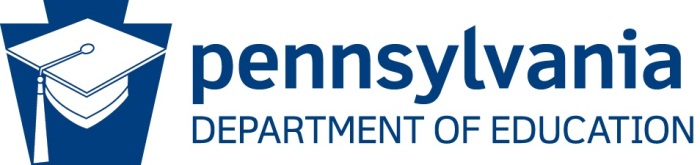 Eligible Partnerships ProgramBudget Projection for Competitive Application	___________________________Reminder:  Check all budget calculations!	Application NumberDESCRIPTION OFEXPENDITURESDESCRIPTION OFEXPENDITURESYEAR 1YEAR 2Salaries____ OF BUDGET____ OF BUDGETDirector InstructorsStipendsClerical Technical Total SalariesBenefits____ OF BUDGET____ OF BUDGETMedical Social SecurityUnemployment CompensationWorkmen’s CompensationRetirementTotal BenefitsColumn TotalsDESCRIPTION OFEXPENDITURESDESCRIPTION OFEXPENDITURESYEAR 1YEAR 2Purchased Professional & Technical Services____ OF BUDGET____ OF BUDGETConsultant(s):AuditorContracted Technical ServicesOther Purchased Services____ OF BUDGET____ OF BUDGETTuitionTelephone and PostagePrintingFood Services Travel, Lodging & Meals (at Commonwealth rates) Total Purchased ServicesSupplies and Materials____ OF BUDGET____ OF BUDGETPraxis Preparation Materials Office SuppliesTotal Supplies and MaterialsCOLUMN TOTALSDESCRIPTION OFEXPENDITURESDESCRIPTION OFEXPENDITURESYEAR 1YEAR 2Indirect Costs ____ OF BUDGET____ OF BUDGETIndirect CostsBUDGET TOTALSBUDGET SUMMARY TOTALSYEAR 1YEAR 2SalariesBenefitsPurchased Professional & Technical ServicesOther Purchased ServicesSupplies and MaterialsIndirect CostsTotalTotal Number of Participants/YearPer Participant Cost